 Nombre: __________________________________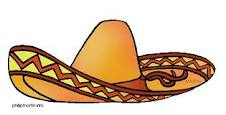 Español 1:                                          Descubre 1:  Capítulo 1: Hola, ¿qué tal?Here are communication goals for Capítulo 1! When we complete this chapter, check off what you are able to do:I can say my name and ask someone’s name.I can greet and say goodbye to people in different ways.I can ask how someone is doing today.I can introduce myself to someone.I can respond to introductions.I can describe myself and others.I can respond to yes/ no questions.I can say where I am from and ask where others are from.I can express what day it is.I can express the weather.Greetings (Saludos)Buenos días. ________________________________________Good morning.Buenas tardes. ________________________________________ Good afternoon.Buenas noches. ________________________________________Good evening.Hola. _______________________________________________________Hello./Hi.Goodbyes (Despedidas)Adiós. ________________________________________Goodbye.Buenas noches. ________________________________________Good night.Chau________________________________________ Bye (Ciao)Hasta luego. ________________________________________See you later.Hasta pronto________________________________________See you soon.Hasta mañana. ________________________________________See you tomorrow.Nos vemos______________________________________________ See you.Saludos a (name) ___________________________________________Say hi to (name) for me.Say How You Are¿Cómo estás? ________________________________________How are you? (familiar/friendly)¿Cómo está usted?  ________________________________________How are you? (formal)¿Qué tal? ________________________________________How is it going?¿Qué pasa? ________________________________________What’s up?¿Qué hay de nuevo? __________________________________What’s new?Bien. ________________________________________Fine.Mal. ________________________________________ Bad.Más o menos. ________________________________________ So-so.Así – así . ________________________________________ So-soMuy bien, gracias. ________________________________________Very well, thanks.Regular. ________________________________________Okay.Nada. ________________________________________ Nothing.¿Y tú? ________________________________________And you? (familiar)¿Y usted? ________________________________________And you? (formal)Making IntroductionsSeñor (Sr.) ; don_________________________Mr.;  sirSeñora (Sra) ; doña_________________________ Mrs.; ma’am Señorita  (Srta) _________________________ Missel nombre________________________________________ first nameel apellido________________________________________ last name¿Cómo se llama? ____________________________________What’s his/her/ your (formal) name?  Se llama... _____________________________________________His/Her name is .¿Cómo te llamas? ____________________________________What’s your (familiar) name?Me llamo…______________________________________________________ My name is . . .Te/Le presento a… _________________________Let me introduce you (familiar/ formal)to . . .El gusto es mío. _____________________________________________The pleasure is mine.Encantado(a). ____________________________________Delighted./Pleased to meet you.Es un placer ____________________________________ It’s a pleasure.Igualmente. _____________________________________________Same here./ Likewise.Mucho gusto. __________________________________________ Nice to meet you.¿Quién es? _______________________________________ Who is he/she/it? éste es... __________________________________________He is…ésta es…__________________________________________ She isPerdón. __________________________________________________Excuse me (apology)Con permiso. _____________________________________________ Excuse me (location)Lo siento. _______________________________________________ I’m sorry.por favor__________________________________________________ please(Muchas) Gracias. ______________________________________________Thank you (very much)De nada. ___________________________________________You’re welcome.Talking about Where People are From¿De dónde eres? _________________________Where are you (familiar) from?¿De dónde es usted? _________________________ Where are you  (formal) from? ¿De dónde es? _________________________ Where is he/she from?Soy de…______________________________ I am from . . .Es de… _____________________________He/She is from . . .the United States (U.S.) _________________________los Estados Unidos (EEUU)EcuadorEspañaMéxicoPuerto RicoOther Phrases¿Cuánto? _________________________ How much?¿Cuántos(as)? _________________________ How many?¿De quién? _________________________ whose (belonging to one person…”of who”)¿De quiénes? _________________________ whose (belonging to more than one person)Hay (?) _______________________________ There is , there are / Is there? Are there?No hay ______________________________ There isn’t  / There are notTalking about the Week¿Qué día es hoy? _____________________________________________What day is today?Hoy es… ____________________________________________Today is . . .Mañana es… __________________________________________Tomorrow is . . .el día ________________________________________________dayhoy __________________________________________todaymañana __________________________________________tomorrowla semana__________________________________________ weeklunes _________________________Mondaymartes _________________________Tuesdaymiércoles _________________________Wednesdayjueves_________________________Thursdayviernes_________________________Friday sábado_________________________Saturdaydomingo_________________________Sundaysong: “Mi día favorito es el domingo porque lo paso contigo ”Exchange Phone Numbers¿Cuál es tu (número de)  teléfono? ___________________ What’s your phone number?¿Cuál es su (número de)  teléfono?  _____________What’s your phone number (formal, sir/ma’am)?Mi número de teléfono es ___________________My phone number is . . .Los Números:zero_________________________ceroone_________________________unotwo _________________________dosthree_________________________tresfour_________________________cuatrofive_________________________cincosix_________________________seisseven________________________sieteeight________________________ochonine_________________________nueveten_________________________diezMás palabras (More words)la clase __________________________________________________classel  maestro _______________________________________________Spanish teacherla maestra______________________________________________ Spanish teacher (feminine)de español___________________________________  of Spanish (male/female)el chico___________________________________  boyla chica___________________________________  girlel amigo___________________________________  friend (male)la amiga___________________________________  friend (female)el país __________________________________________________countryel señor (Sr.) __________________________________________________Mr.la señora (Sra.) __________________________________________________ Mrs.la señorita (Srta.) __________________________________________________Misssí _____________________________________________________________yesno ________________________________________________________________noTalking about the Weather¿Qué tiempo hace? _________________________ What is the weather like?Hace calor. _________________________It is hot.Hace frío. _________________________ It is cold.Hace sol. _________________________It is sunny.Hace viento. _________________________It is windy.Hace buen tiempo.  _________________________ It’s nice outHace mal tiempo  _________________________It’s bad outLlueve. _________________________It is raining.Nieva. _________________________It is snowing.Subject PronounsYo _________________________ ITú _________________________ youÉl_________________________heElla_________________________sheUsted_________________________ you (formal)Nosotros_________________________weNosotras_________________________we (feminine) Ellos_________________________theyEllas_________________________they (feminine)ustedes_________________________all of youNotes:______________________________________________________________________________________________________________________________________________________________________________________________________________________________________________________________________________________________________________________________________________________________________________________________________________________________________________________________________________________________________________________________________________________________________________________________________________________________________________________________________________________________________________________________________________________________________________________________________________________________________________________________________________________________________________________________________________________________________________________________________________________________________________________________________________________________________________________________________________________________________________EL ALFABETO (ABECEDARIO) ESPAÑOL.Here are the letters of the alphabet in Spanish.  The FIRST column is the letter, the SECOND column is the spelling of the letter, and the THIRD column is the sound it makes.  On the next page you can find the alphabet spelled out phonetically to help you with pronunciation.A	a		“ah” as in allB	be (largo)	like the English bC	ce		“k” sound, except for “ce” and “ci” which make the “s" sound CH	che		like the English “ch” in cheeseD	de		put tongue on back of teethE	e		“eh” as in endF	efe		like English fG	ge		hard “g” sound as in go, except “ge” and “gi” which make the “h” soundH	hache		silentI	i		“ee” as in eelJ	jota		English “h” sound, but more gutturalK	ka		like the English kL	ele		like the English lLL	elle 		“y” soundM	eme 		like the English mN	ene 		like the English nÑ	eñe		like the “ny” in canyonO	o		“oh” as in overP	pe		like the English p, but less aspiratedQ	cu		like the English qR	ere		like the English d; put tongue on palate just above front teethRR	erre		trilled; words that start with R are trilled alsoS	ese		like the English ST	te		almost a “th” sound; tongue is slightly between teethU	u		“oo” as in poolV	ve (corto)	like the English b, though sometimes a softer sound; never English vW   	doble u	like the English w; used only in words of foreign originX      	equis		makes a “gs” sound; an “h” sound in Mexican words of Indian originY    	i griega	             like the English “y”; sometimes is a vowel and makes the “ee” soundZ	zeta		like the English “s"El Abecedario (phonetically)Here is how you say all the letters of the alphabet in Spanish. However, be sure to make note of the “real” spellings of the letters, which can be found on the previous page.A = ahB = bayC = sayCh = chayD = dayE = ayF = effayG = HayH = achayI = eeeJ = hotahK = kahL = ellayLL = ay-yayM = emmayN = ennayÑ = en-yayO = ohP = payQ = coohR = errayRR = errrrray (roll this one!)S = essayT = tayU = ooohV = bayW =doublay-bay  (or doublay-oooh)X = ekk keeysY = eee-gree-ay-gahZ = settaGramáticaDefinite Articles: In English, we really only have one definite article: the word “THE.”In Spanish, we have 4 definite articles:  The girl = ____________ The girls _____________The boy _______________ the boys ______________The notebooks _____________________The pencil __________________ The pens _________________ The men ________________Indefinite ArticlesYou use indefinite articles when you want to use the word “a” or “some” instead of “the.” In English, “the book” refers to a specific book that you might be looking at,  whereas “a book” is INDEFINITE because you do not specify which one.Try these:A girl = ____________________ Some girls ____________________A boy ___________________________ some boys ___________________a notebook _____________________Some words__________________  A tourist _________________Some suitcases ________________9. Some friends (masc) _____________________ 10. A friend (feminine)  ________________________.11.Some men ________________________  12.  Some women _____________________ A pizza ____________________________  14. Some pizzas __________________________¡MEZCLA!Some boys_________________________.Some cats ___________________________A number _____________________   .  The hand_____________________________Some hands __________________A friend (fem) ______________________The conversations __________________  Some buses______________The thing ______________________Some things ______________________Some photos _____________________  The map ___________________GramáticaIn English, we know that pronouns take the place of the nouns. Pronouns in Spanish do the same thing.Here are the Spanish pronouns and what they mean in English:The subjects in SPANISH			(singular column)			(plural column)1st  person2nd person	3rd personEscribe en español:ex: you __tú__you _____________________we (fem) ___________________all of you ____________________you __________________he ___________________she ___________________I ____________________you guys __________________they (masc) ___________________you _________________you formal ____________________she __________________we (masc) ___________________he __________________Escribe en inglés:nosotros _______________ellas _______________él _______________usted _______________ustedes _______________nosotras _______________yo _______________tú _______________ellos_______________ella _______________The Subject PronounsEscribe en español:She = __________He = ________They (feminine) ______________They = _________________All of you = ________________You (formal)= ________________I = ______________We (feminine)  = __________________You (friendly) = ___________________We = __________________Now, decide which pronoun you could use for the following subjects. For example: If you are talking about “John,” you could use the pronoun “él” instead.  If you are talking about “the girls,” you would use the pronoun “ellas” because they are more than one, and feminine.Josefina = _____________Marcos = ________________Juanita y Carlita = _________________Carlos y Esteban = ________________Juliana y Ramón = ________________Pedro = _________________I = _________________You = _________________A doctor, if you are talking to him/her = __________________My friends =_______________ (be careful, think about who they are!)Your cat = _______________________His dog = ____________________The puppies = _______________Your books = _____________________My friends and I = _____________________The students and you = _____________________You and your family = ________________My sister and I = _____________________My cats and dogs = __________________You and your friends = ___________________________My brother and I = _________________Your cousin = ___________________Your best friend = _________________Our shirts = _____________________A verb is an action word. In Spanish, there are two basic verbs that mean “to be.” In English, here is how we use the verb “to be” in the present tense.                To Be					Singular			Plural1st  person2nd person3rd personSER = to be (characteristics,professions, origin)Steps for conjugating:Figure out where the subject would fit into each box.Write the form of the verb that corresponds to that box.In order to conjugate (make the verb match the subject), you must memorize the form of the verb that corresponds to the subject. For example:Tú ______.  I go to the “Tú” box, see the verb form is “eres,” so I write “eres” on the line.“Eres” is the form of SER that goes with “Tú.”Tú eres = you are.Which form of SER goes with each subject?Ellos _______Yo _______Usted ________Tú ________Nosotros _________Ustedes __________Ella __________Los chicos ______________La chica ________________ Use SER to write the following phrases en español.                        Re-write to help you  He is _______________________________They (female) are ________________________We are _________________________I am ________________________You (formal) are ____________________The girl is _____________________You (informal/friendly) are ___________________All of you are __________________________The boy is __________________________The girls are _____________________________ESTAR = to be 	(feelings, locations)Which form of ESTAR goes with each subject?Nosotros _________Ustedes __________Ella __________Los chicos ______________La chica ___________________Ella ___________Ellos ___________Yo ___________Usted ____________Tú ____________Use ESTAR to write the following phrases en español: watch for accents!All of you are __________________________The boy is __________________________The girls are _____________________________He is _______________________________They (female) are ________________________We are _________________________I am ________________________You (formal) are ____________________The boy is _____________________You (informal/friendly) are ___________________NOTES:  _________________________________________________________________________________________________________________________________________________________________________________________________________________________________________________________________________________________________________________________________________________________________________________________________________________________________________________________________________________________________________________________Sustantivos  Nouns  el autobus  bus  la capital  capital city  el chico  boy  la chica  girl  la computadora  computer  la comunidad  community  el/la conductor(a)  driver  la conversación  conversation  la cosa  thing  el cuaderno  notebook  el día  day  el diario  diary  el diccionario  dictionary  la escuela  school  el/la estudiante  student  la foto(grafía)  photograph  la grabadora  tape recorder  el hombre  man  el/la joven  youth; young person  el lápiz  pencil  la lección  lesson  la maleta  suitcase  la mano  hand  La mochilabackpackla mujer  woman  la nacionalidad  nationality  el número  number  el país  country  la palabra  word  el/la pasajero/a  passenger  el problema  problem  el/la profesor(a)  teacher  el programa  program  el/la turista  tourist  el video  video  Masculine singular =Feminine singular =Masculine plural =Feminine plural =Masculine singular =Feminine singular =Masculine plural =Feminine plural =Singular pronouns (only 1)Plural pronouns (more than 1)Yo   = I	Tú = you (friendly/familiar)			Él = heElla = she Usted = you (formal/ respectful)Nosotros    weNosotras   we (only feminine)Ellos  = they Ellas   = they (only feminine)Ustedes = all of you/ you all/ you guysI = yoWe (masc) = nosotrosWe (fem) = nosotras(somebody and I)You = túX (some Spanish-speaking countries use VOSOTROS for this kind of plural you, friendly)He = élShe  = ellaYou formal  = ustedThey (masc) = ellosThey (fem)= ellasAll of you = ustedes(1st person) I am(1st person) We are (2nd person) you arex(3rd person) he/she is[plus in Spanish, we use “you formal” for respect](3rd person) They are / all of you areYo               _______________meansNosotros  _______________Nosotras  _______________ Tú       _______________meansxÉl                  _______________Ella        _______________Usted     _______________meansEllos  _______________Ellas  _______________Ustedes  _______________means